                                                                      ЗАТВЕРДЖУЮ                                                             Завідувач ЗДО № 32 «Ластівка»                                                              ________________С.О. АзанієваМеню«21» січня 2021р.СніданокОбідПолуденок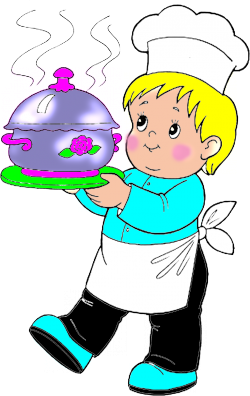 Назва стравияслаясласадсадПлов з м’ясом курки61618080Салат з капусти31313737Масло5555Батон29293434Чай150150180180Назва стравияслаясласадсадКуліш150150200200Биток м’яснийВінегрет1940 Хліб1940Компот із сухофруктів150150180180Назва стравияслаясласадсадПиріжок з сиром78104Молоко кип’ячене180240